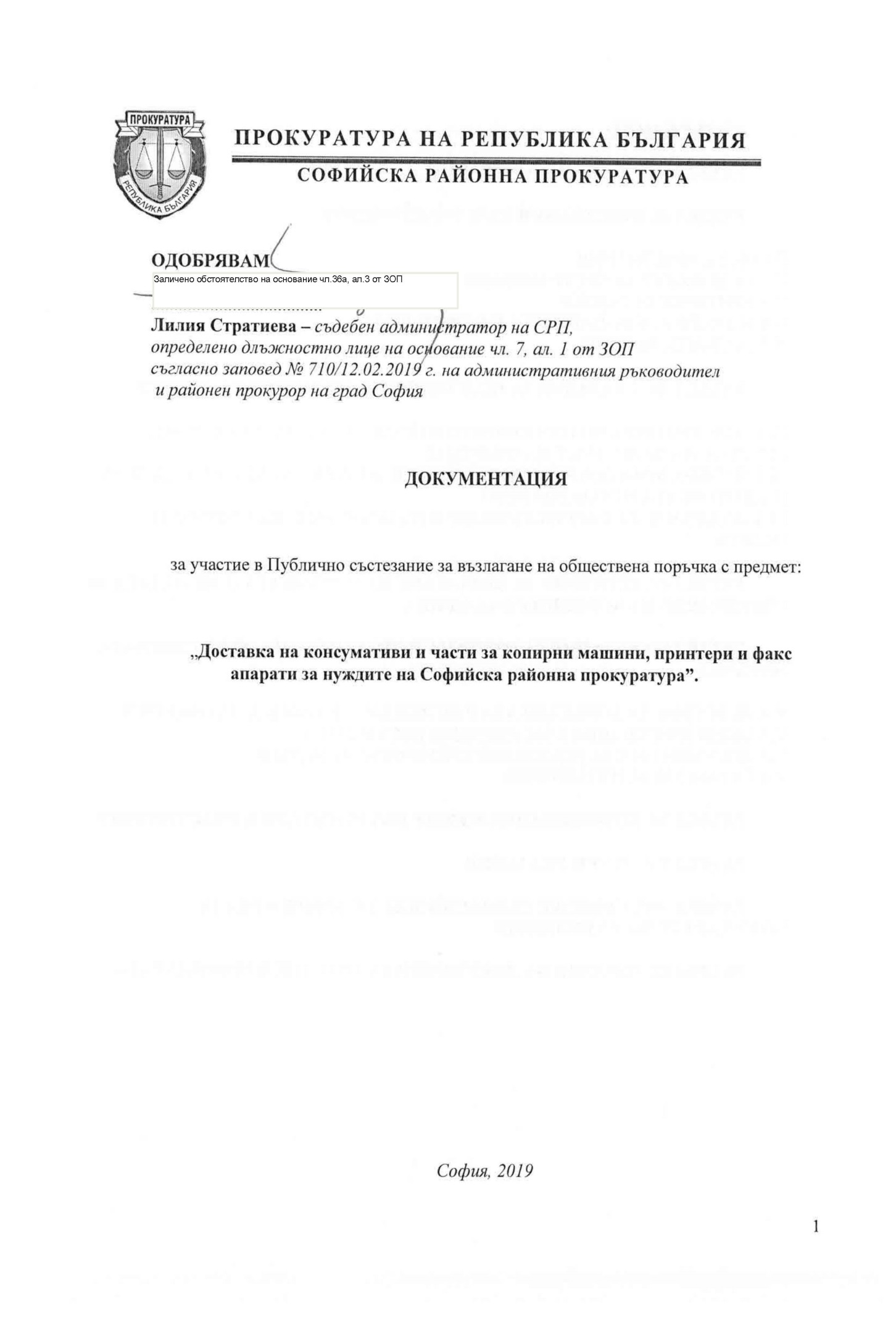 СЪДЪРЖАНИЕ:РАЗДЕЛ I. ОСНОВНИ ПОЛОЖЕНИЯРАЗДЕЛ II. ИЗИСКВАНИЯ КЪМ УЧАСТНИЦИТЕII.1.ОБЩИ ИЗИСКВАНИЯ
II.2. ОСНОВАНИЯ ЗА ОТСТРАНЯВАНЕ
II.3. КРИТЕРИИ ЗА ПОДБОР
II.4. ИЗПОЛЗВАНЕ КАПАЦИТЕТА НА ТРЕТИ ЛИЦА
II.5. ПОДИЗПЪЛНИТЕЛИРАЗДЕЛ III. УКАЗАНИЯ ЗА ПОДГОТОВКА И ПОДАВАНЕ НА ОФЕРТИIII.1. ИЗИСКВАНИЯ КЪМ ИЗГОТВЯНЕТО И ПРЕДСТАВЯНЕТО НА ОФЕРТИТЕ
III.2. СРОК НА ВАЛИДНОСТ НА ОФЕРТИТЕ
III.3. НЕОБХОДИМИ ДОКУМЕНТИ ЗА УЧАСТИЕ В ПРОЦЕДУРАТА. УКАЗАНИЕ ЗА ПОДГОТОВКАТА И ОПАКОВАНЕТО
III.3. ПОДАВАНЕ НА ОФЕРТИ, СРОКОВЕ И РЕГИСТРИРАНЕ НА ПОЛУЧЕНИТЕ ОФЕРТИРАЗДЕЛ IV. КРИТЕРИИ ЗА ВЪЗЛАГАНЕ НА ПОРЪЧКАТА И МЕТОДИКА ЗА ОПРЕДЕЛЯНЕ НА КОМПЛЕКСНА ОЦЕНКАРАЗДЕЛ V.УКАЗАНИЯ ЗА ИЗБОР НА ИЗПЪЛНИТЕЛ НА ОБЩЕСТВЕНАТА ПОРЪЧКАV.1. ДЕЙСТВИЯ НА КОМИСИЯТА ЗА РАЗГЛЕЖДАНЕ И ОЦЕНКА НА ОФЕРТИТЕ
V.2. ОБЩИ ИЗИСКВАНИЯ КЪМ ИЗБРАНИЯ ИЗПЪЛНИТЕЛ
V.3. ДОКУМЕНТИТЕ ЗА ДОКАЗВАНЕ КРИТЕРИИТЕ ЗА ПОДБОР 
V.4. ГАРАНЦИЯ ЗА ИЗПЪЛНЕНИЕРАЗДЕЛ VI. КОМУНИКАЦИЯ МЕЖДУ ВЪЗЛОЖИТЕЛЯ И УЧАСТНИЦИТЕРАЗДЕЛ VII. ДРУГИ УКАЗАНИЯРАЗДЕЛ VIII. СРОКОВЕ СЪГЛАСНО ЗОП. УСЛОВИЯ И РЕД ЗА ПОЛУЧАВАНЕ НА РАЗЯСНЕНИЯРАЗДЕЛ IX. ОБРАЗЦИ НА ДОКУМЕНТИ ЗА УЧАСТИЕ В ПРОЦЕДУРАТАРАЗДЕЛ I. ОСНОВНИ ПОЛОЖЕНИЯВЪЗЛОЖИТЕЛВъзложител на основание чл. 5, ал. 2, т. 7 от Закона за обществени поръчки е административния ръководител и районен прокурор на град София - Радослав Димов, който съгласно Заповед № 710/12.02.2019 г. и на основание чл. 7, ал. 1 от ЗОП е определил г-жа Лилия Стратиева – съдебен администратор на СРП за длъжностно лице, което да организира и/или да възлага обществени поръчки.ПРОЦЕДУРАВид на процедурата: Публично състезание
         Правно основание: чл. 18, ал. 1, т. 12 от ЗОПОБЕКТ НА ПОРЪЧКАТАОбект на поръчката: доставки по смисъла на чл.3, ал.1, т.2 от ЗОППРЕДМЕТ НА ПОРЪЧКАТАПредметът на настоящата обществена поръчка е: „Доставка на консумативи и части за копирни машини, принтери и факс апарати за нуждите на Софийска районна прокуратура”.ЦЕЛ НА ОБЩЕСТВЕНАТА ПОРЪЧКАПоръчката има за цел да осигури доставка на оригинални и съвместими консумативи за копирни и печатащи устройства за нуждите на Софийска районна прокуратура и е с предмет: „Доставка на консумативи и части за копирни машини, принтери и факс апарати за нуждите на Софийска районна прокуратура”В съответствие с чл. 48, ал. 1 от ЗОП необходимите характеристики на предмета на обществената поръчка са подробно индивидуализирани в изискванията на Възложителя, залегнали в Техническите спецификации, приложение към настоящата документация.ИЗТОЧНИК НА ФИНАНСИРАНЕФинансирането на обществената поръчка е от бюджета на Софийска районна прокуратура.ОБЩА ПРОГНОЗНА СТОЙНОСТПрогнозната стойност на обществената поръчка е 110,000.00 лв. словом: (сто и десет хиляди лева) без ДДС или 132,000.00 лв. (сто и тридесет и две хиляди лева) с ДДС.УКАЗАНИЯ ЗА ФОРМИРАНЕ НА ЦЕНОВОТО ПРЕДЛОЖЕНИЕЦеновите предложения, които надвишават прогнозната стойност на поръчката, ще бъдат предложени за отстраняване от участие в обществената поръчка.В цената, предложена от участниците се включват всички разходи, свързани с качественото изпълнение на поръчката в техническите спецификации.При несъответствие между предложената обща цена с или без ДДС изписана с цифри и предложената обща цена с или без ДДС изписана с думи, валидна ще бъда предложената цена изписана с думи.НАЧИН НА ПЛАЩАНЕПлащането ще се извършва в срок от 30 (тридесет) календарни дни, считано от датата на подписване на приемо – предавателен протокол, удостоверяващ доставката на стоките по съответната заявка, и след представяне на оригинална фактура, като изпълнителя съгласува текста на фактурата с възложителя.Всички плащания ще се извършват по банков път, по сметка посочена от изпълнителя.  СРОК ЗА ИЗПЪЛНЕНИЕ НА ОБЩЕСТВЕНАТА ПОРЪЧКАСрокът за изпълнение на обществената поръчка е до 12 (дванадесет) месеца, считано от датата на сключване на договора за възлагане на обществена поръчка, или до достигане на максимално допустимата прогнозна стойност на договора – 110,000.00 лв. словом: (сто и десет хиляди лева) без ДДС или 132,000.00 лв. (сто и тридесет и две хиляди лева) с ДДС, в рамките на горепосочения срок. ТЕРИТОРИАЛЕН ОБХВАТ НА ПОРЪЧКАТА/МЯСТО НА ИЗПЪЛНЕНИЕМястото за изпълнение на обществената поръчка е административната сграда на Софийска районна прокуратура с адрес: гр. София, бул. „Ген. Михаил Д. Скобелев“ № 23.РАЗДЕЛ II. ИЗИСКВАНИЯ КЪМ УЧАСТНИЦИТЕII.1. ИЗИСКВАНИЯ КЪМ УЧАСТНИЦИТЕОБЩИ ИЗИСКВАНИЯ КЪМ УЧАСТНИЦИТЕ1. В процедурата за възлагане на обществената поръчка може да участва, като подаде оферта, всяко българско или чуждестранно физическо или юридическо лице или техни обединения, както и всяко друго образувание, което има право да изпълнява доставки, услуги или строителство съгласно законодателството на държавата, в която то е установено. Участник не може да бъде отстранен от процедурата за възлагане на обществената поръчка на основание на неговия статут или правната му форма, когато той или участниците в обединението имат право да предоставят съответната услуга в държавата членка, в която са установени.2. Участниците - юридически лица в процедурата се представляват от законните си представители или от лица, специално упълномощени за участие в процедурата, което се доказва с нотариално заверено пълномощно.3. В случай, че участникът е обединение (или консорциум), което не е юридическо лице, се представя копие на документ за създаване на обединението, а когато в документа не е посочено лицето, което представлява обединението - и документ, подписан от участниците в обединението, в който се посочва представляващият. Възложителят не изисква обединенията да имат определена правна форма, за да могат да представят оферта.При участие на обединения задължително в акта за създаване на обединението трябва да бъде посочена следната информация:- права и задължения на участниците в обединението;- разпределение на отговорността между членовете на обединението;- дейности, които ще изпълнява всеки член на обединението;- определяне на партньор, който ще представлява обединението (може да бъде направено и в отделен/обособен документ);- уговорена солидарна отговорност между членовете на обединението;Не се допускат промени в състава на обединението след подаването на офертата. Когато не е приложено копие на акта за създаване на обединение или е приложен акт, но липсва изискуемото съдържание или съставът на обединението се е променил след подаването на офертата; участникът ще бъде отстранен от участие в настоящата обществена поръчка и офертата му няма да бъде разгледана.При участие на обединения, които не са юридически лица, съответствието с критериите за подбор се доказва от обединението - участник, а не от всяко от лицата, включени в него, с изключение на съответна регистрация, представяне на сертификат или друго условие, необходимо за изпълнение на поръчката, съгласно изискванията на нормативен или административен акт и съобразно разпределението на участието на лицата при изпълнение на дейностите, предвидено в договора за създаване на обединението.4. Клон на чуждестранно лице може да е самостоятелен участник в процедурата, ако може самостоятелно да подава оферти и да сключва договори съгласно законодателството на държавата, в която е установен. Ако за доказване критериите за подбор клонът се позовава на ресурсите на търговеца, клонът представя доказателства, че при изпълнение на поръчката ще има на разположение този ресурс.5. Лице, което участва в обединение или е дало съгласие да бъде подизпълнител на друг участник, не може да представя самостоятелна оферта. В процедура по възлагане на обществена поръчка едно физическо или юридическо лице може да участва само в едно обединение.6. Свързани лица по смисъла на § 2, т. 45 от Допълнителните разпоредби на ЗОП не могат да бъдат самостоятелни участници в настоящата процедура. Липсата на това основание се декларира в Част III – Основания за изключване, раздел Г – Специфични национални основания за изключване на ЕЕДОП.ОСНОВАНИЯ ЗА ОТСТРАНЯВАНЕ ПО ЧЛ. 54 ОТ ЗОПВъзложителят отстранява от участие в процедурата участник, за когото е налице поне едно от следните обстоятелства, посочени в чл. 54, ал. 1, т. 1-7 от ЗОП, възникнали преди, или по време на процедурата:1. е осъден с влязла в сила присъда за престъпление по чл.108а, чл.159а-159г, чл.172, чл.192а, чл.194-217, чл.219-252, чл.253-260, чл.301-307, чл.321, чл.321а и чл.352-353е от Наказателния кодекс;2. е осъден с влязла в сила присъда за престъпление, аналогично на тези по т.1, в друга държава членка или трета страна;3. има задължения за данъци и задължителни осигурителни вноски по смисъла на чл. 162, ал. 2, т. 1 от Данъчно-осигурителния процесуален кодекс и лихвите по тях към държавата или към общината по седалището на възложителя и на кандидата или участника, или аналогични задължения съгласно законодателството на държавата, в която кандидатът или участникът е установен, доказани с влязъл в сила акт на компетентен орган;4. е налице неравнопоставеност в случаите по чл.44, ал.5 от ЗОП;5. е установено, че:        а) е представил документ с невярно съдържание, свързан с удостоверяване липсата на основания за отстраняване или изпълнението на критериите за подбор;        б) не е представил изискваща се информация, свързана с удостоверяване липсата на основания за отстраняване или изпълнението на критериите за подбор;6. е установено с влязло в сила наказателно постановление или съдебно решение, нарушение на чл. 61, ал. 1, чл. 62, ал. 1 или 3, чл. 63, ал. 1 или 2, чл. 118, чл. 128, чл. 228, ал. 3, чл. 245 и чл. 301 - 305 от Кодекса на труда, или чл.13, ал.1 от Закона за трудовата миграция и трудовата мобилност, или аналогични задължения, установени с акт на компетентен орган, съгласно законодателството на държавата, в която участникът е установен.7. е налице конфликт на интереси по смисъла на §2, т.21 от ДР на ЗОП, който не може да бъде отстранен.Основанията по чл.54, ал.1, т.1, 2 и 7 се отнасят за лицата, които представляват участника и за членовете на неговите управителни и надзорни органи съгласно регистъра, в който е вписан участникът, ако има такъв, или документите, удостоверяващи правосубектността му. Когато в състава на тези органи участва юридическо лице, основанията се отнасят за физическите лица, които го представляват съгласно регистъра, в който е вписано юридическото лице, ако има такъв, или документите, удостоверяващи правосубектността му. Когато участникът, или юридическо лице в състава на негов контролен или управителен орган се представлява от физическо лице по пълномощие, основанията по чл.54, ал.1, т. 1, 2 и 7 се отнасят и за това физическо лице.Основанието по чл.54, ал.1, т.3 от ЗОП не се прилага, когато размерът на неплатените дължими данъци или социалноосигурителни вноски е до 1 на сто от сумата на годишния общ оборот за последната приключена финансова година, но не повече от 50 000 лв.ОСНОВАНИЯ ЗА ОТСТРАНЯВАНЕ ПО ЧЛ. 55 ОТ ЗОПВъзложителят отстранява от участие в процедурата участник, за когото е налице поне едно от следните обстоятелства, посочени в чл. 55 от ЗОП, възникнали преди, или по време на процедурата:1. обявен е в несъстоятелност или е в производство по несъстоятелност, или е в процедура по ликвидация, или е сключил извънсъдебно споразумение с кредиторите си по смисъла на чл. 740 от Търговския закон, или е преустановил дейността си, а в случай че кандидатът или участникът е чуждестранно лице се намира в подобно положение, произтичащо от сходна процедура, съгласно законодателството на държавата, в която е установен;2. лишен е от правото да упражнява определена професия или дейност, съгласно законодателството на държавата, в която е извършено деянието.3. сключил е споразумение с други лица с цел нарушаване на конкуренцията, когато нарушението е установено с акт на компетентен орган;4. доказано е, че е виновен за неизпълнение на договор за обществена поръчка или на договор за концесия за строителство или за услуга, довело до разваляне или предсрочното му прекратяване, изплащане на обезщетения или други подобни санкции, с изключение на случаите, когато неизпълнението засяга по-малко от 50 на сто от стойността или обема на договора;5. опитал е да:а) повлияе на вземането на решение от страна на възложителя, свързано с отстраняването, подбора или възлагането, включително чрез предоставяне на невярна или заблуждаваща информация, илиб) получи информация, която може да му даде неоснователно предимство в процедурата за възлагане на обществена поръчка.Основанията по чл.55, ал.1, т. 5 се отнасят за лицата, които представляват участника и за членовете на неговите управителни и надзорни органи съгласно регистъра, в който е вписан участникът, ако има такъв, или документите, удостоверяващи правосубектността му. Когато в състава на тези органи участва юридическо лице, основанията се отнасят за физическите лица, които го представляват съгласно регистъра, в който е вписано юридическото лице, ако има такъв, или документите, удостоверяващи правосубектността му. Kогато участникът, или юридическо лице в състава на негов контролен или управителен орган се представлява от физическо лице по пълномощие, основанията по чл.55, ал.1, т. 5 от ЗОП се отнасят и за това физическо лице.ОСНОВАНИЯ ЗА ОТСТРАНЯВАНЕ ПО НАЦИОНАЛНОТО ЗАКОНОДАТЕЛСТВОНа основание чл.3, т.8 от Закона за икономическите и финансовите отношения с дружествата, регистрирани в юрисдикции с преференциален данъчен режим, контролираните от тях лица и техните действителни собственици  на дружества, регистрирани в юрисдикции с преференциален данъчен режим, и на контролираните от тях лица се забранява пряко и/или косвено участие в процедура по обществени поръчки по ЗОП и нормативните актове по прилагането му, независимо от характера и стойността на обществената поръчка, включително и чрез гражданско дружество/консорциум, в което участва дружество, регистрирано в юрисдикция с преференциален данъчен режим, освен ако не са налице основанията на чл.4 от горепосочения закон.  На основание чл.4, т.23, вр. с чл.14 и чл.17, ал.1 от Закона за мерките срещу изпирането на пари (обн. ДВ., бр. 27 от 23.03.2018 г.) Възложителят ще отстрани от участие в процедурата юридически лица/сдружения – участници в процедурата, по отношение на които, не може да се идентифицира кой е действителният им собственик.  На основание чл. 69, ал. 1 и 2 от Закона за противодействие на корупцията и за отнемане на незаконно придобитото имущество (ЗПКОНПИ) лице, заемало висша публична длъжност, което в последната една година от изпълнението на правомощията или задълженията си по служба е участвало в провеждането на процедури за обществени поръчки, няма право в продължение на една година от освобождаването си от длъжност да участва или да представлява физическо или юридическо лице в такива процедури пред институцията, в която е заемало длъжността, или пред контролирано от нея юридическо лице. Изискването се отнася за лица, които са съдружници, притежават дялове или са управители или членове на орган на управление или контрол в участник по процедурата. Възложителят ще отстрани от участие в процедурата участник, за когото са налице обстоятелства по смисъла на чл. 69, ал. 1 и 2, вр. чл. 6 от ЗПКОНПИ. Основанията се декларират в ЕЕДОП, Част III: Основания за изключване, раздел Г: Други основания за изключване, които може да бъдат предвидени в националното законодателство на възлагащия орган или възложителя на държава членка.ОСНОВАНИЯ ЗА ОТСТРАНЯВАНЕ ПО ЧЛ. 107 ОТ ЗОПИзвън гореописаните основания за отстраняване, възложителят отстранява от процедурата:1. Участник, който не отговаря на поставените критерии за подбор или не изпълни друго условие, посочено в обявлението или в документацията за обществената поръчка;2. Участник, който е представил оферта, която не отговаря на:а) предварително обявените условия за изпълнение на поръчката;б) правилата и изискванията, свързани с околна среда, социално и трудово право, приложими колективни споразумения и/или разпоредби на международното екологично, социално и трудово право, които са изброени в приложение №10 към ЗОП;3. Участник, който не е представил в срок обосновка по чл.72, ал.1 от ЗОП или чиято оферта не е приета съгласно чл.72, ал.3-5 от ЗОП;4. Участниците са свързани лица;5. Участник, подал оферта, която не отговаря на условията за представяне, включително за форма, начин и срок.II.2. ДОПЪЛНИТЕЛНИ ИЗИСКВАНИЯ КЪМ УЧАСТНИЦИТЕ. ДЕКЛАРИРАНЕ1. Когато участник в процедурата е обединение от физически и/или юридически лица и за член на обединението е налице някое от гореописаните основания за отстраняване, Възложителят отстранява участника от процедурата.2. Когато участник е посочил, че при изпълнение на поръчката ще използва капацитета на трети лица за доказване на съответствието с критериите за подбор и/или че ще използва подизпълнители, основанията за отстраняване от процедурата важат и за тях и липсата им следва да бъде декларирана.3. Основанията за отстраняване се прилагат до изтичане на следните срокове:5 (пет) години от влизането в сила на присъдата - по отношение на обстоятелства по чл. 54, ал. 1, т. 1 и 2 от ЗОП, освен ако в присъдата е посочен друг срок на наказанието;3 (три) години от датата на:а) влизането в сила на решението на възложителя, с което участникът е отстранен за наличие на обстоятелствата по чл. 54, ал. 1, т. 5, буква „а" от ЗОП;б) влизането в сила на акт на компетентен орган, с който е установено наличието на обстоятелствата по чл. 54, ал. 1, т. 6 и чл. 55, ал. 1, т. 2 и 3 от ЗОП, освен ако в акта е посочен друг срок;в) влизането в сила на съдебно решение или на друг документ, с който се доказва наличието на обстоятелствата по чл. 55, ал. 1, т. 4 от ЗОП.Мерки за доказване на надеждност:4. Участник, за когото са налице основанията по чл. 54, ал.1 и/или посочените от Възложителя обстоятелства по чл.55, ал.1 от ЗОП, има право да представи доказателства, че преди подаването на офертата е предприел мерки, които гарантират неговата надеждност, въпреки наличието на съответното основание за отстраняване. В тази връзка се прилагат правилата на чл. 56 и чл. 58, ал. 1, т. 3 от ЗОП, както и чл. 45 от Правилника за прилагане на ЗОП (ППЗОП).Деклариране на липсата на основания за отстраняване:5. При подаване на оферта участникът декларира липсата на основания за отстраняване чрез предоставяне на единен европейски документ за обществени поръчки (ЕЕДОП). В него се предоставя съответната информация, изисквана от възложителя и се посочват националните бази данни, в които се съдържат декларираните обстоятелства, или компетентните органи, които съгласно законодателството на държавата, в която участникът е установен, са длъжни да предоставят информация.ЕЕДОП се подава електронно. Подробни указания за начина на попълване и подаване на електронен ЕЕДОП (е-ЕЕДОП) се съдържат в раздел V. Указания за подготовка и подаване на оферти и раздел XII. Образци на документи за участие в обществената поръчка.6. Основанията по чл.54, ал.1, т.1 и т.2 от ЗОП, относно престъпленията по чл.321 и 321а НК (участие в престъпна група), чл.301-307 НК (корупция-подкуп), чл.209-2013 НК (измама), чл.108а от НК (тероризъм), чл.253-253б НК (изпиране на пари), чл.192а НК (детски труд) и чл.159а-159г НК (трафик на хора), се декларира в съответните полета на Част III – Основания за изключване, раздел А – Основания, свързани с наказателни присъди на ЕЕДОП, а относно престъпленията по чл.172 НК, чл.255б, чл.352-353е от НК в съответните полета относно нарушение на задължения в областта на трудовото, социалното и екологичното законодателство, в Част III – Основания за изключване, раздел В – Основания, свързани с несъстоятелност, конфликт на интереси или професионални нарушения на ЕЕДОП.7. Основанията по чл.54, ал.1, т.1 и т.2 от ЗОП, относно престъпленията по чл.194-208 от НК, чл.213а-217 от НК (престъпления против собствеността), чл.219-252 от НК (престъпления против стопанството), чл.254а-255а от НК и чл.256-260 от НК (престъпления против финансовата, данъчната и осигурителната система) се декларират в Част III – Основания за изключване, раздел Г – Специфични национални основания за изключване на ЕЕДОП.8. Всички останали основания по чл.54 и чл.55 от ЗОП (ако е приложимо) се декларират в съответните полета на Част III – Основания за изключване, раздел Б – Основания, свързани с плащането на данъци или социалноосигурителни вноски и раздел В – Основания, свързани с несъстоятелност, конфликт на интереси или професионални нарушения на ЕЕДОП.9. Когато задължените лица по смисъла на чл. 54, ал. 2 и 3 от ЗОП са повече от едно и за тях няма различие по отношение на обстоятелствата по чл. 54, ал. 1, т. 1, 2 и 7 и чл. 55, ал. 1, т. 5 от ЗОП, ЕЕДОП може да се подпише само от едно от тези лица, в случай че подписващият разполага с информация за достоверността на декларираните обстоятелства по отношение на останалите задължени лица. Когато е налице необходимост от защита на личните данни при различие в обстоятелствата, свързани с личното състояние на лицата по чл. 54, ал. 2 и 3 от ЗОП, информацията относно изискванията по чл. 54, ал. 1, т. 1, 2 и 7 и чл. 55, ал. 1, т. 5 от ЗОП се попълва в отделен ЕЕДОП, подписан от съответното лице. В ЕЕДОП по ал. 1 могат да се съдържат и обстоятелствата по чл. 54, ал. 1, т. 3 - 6 и чл. 55, ал. 1, т. 1 - 4 от ЗОП, както и тези, свързани с критериите за подбор, ако лицето, което го подписва, може самостоятелно да представлява съответния стопански субект. Когато документи, свързани с участие в обществени поръчки, се подават от лице, което представлява участника по пълномощие, в ЕЕДОП се посочва информация относно обхвата на представителната му власт.10. Когато участникът е обединение, което не е юридическо лице, ЕЕДОП се подава от всеки от участниците в обединението. При необходимост от деклариране на обстоятелствата по чл. 54, ал. 1, т. 3 - 6 и чл. 55, ал. 1, т. 1 - 4 от ЗОП, както и тези, свързани с критериите за подбор, относими към обединение, което не е юридическо лице, представляващият обединението подава ЕЕДОП за тези обстоятелства.11. Когато участникът е посочил, че ще използва капацитета на трети лица за доказване на съответствието с критериите за подбор или че ще използва подизпълнители, за всяко от тези лица се представя отделен ЕЕДОП, който съдържа информацията относно липсата на основания за отстраняване.12. Участниците, при поискване от страна на възложителя, са длъжни да представят необходимата информация относно правно-организационната форма, под която осъществяват дейността си, както и списък на всички задължени лица по смисъла на чл.54, ал.2 и 3 от ЗОП независимо от наименованието на органите, в които участват или длъжностите, които заемат.13. Участниците са длъжни да уведомят писмено възложителя в 3-дневен срок от настъпване на обстоятелство по чл. 54, ал. 1, чл. 101, ал. 11 от ЗОП или посочено от възложителя основание по чл. 55, ал. 1 от ЗОП (ако е приложимо).II.3.КРИТЕРИИ ЗА ПОДБОРИКОНОМИЧЕСКО И ФИНАНСОВО СЪСТОЯНИЕУчастниците трябва да са реализирали минимален общ оборот, изчислен на база годишните обороти (чл. 61, ал.1, т. 1 от ЗОП), за последните три приключили финансови години в зависимост от дата, на която участникът е създаден или е започнал дейността си в размер на 200,000.00 (двеста хиляди) лева без ДДС.Съответствието си с поставения критерий за подбор, участници декларират, както следва: При подаване на оферта участниците декларират съответствието с минималното изискване, чрез посочване на общ оборот, изчислен на база годишните обороти, за последните три приключили финансови години в зависимост от дата, на която участникът е създаден или започнал дейността си. Данните се представят, чрез попълване на информацията в част IV: „Критерии за подбор“, раздел „Б“ – „Икономическо и финансово състояние“ от ЕЕДОП.В случаите на чл.67, ал. 5 и ал. 6 от ЗОП, документ за доказване на съответствието с поставения критерий за подбор: Поставеното изискване се доказва със следните документи: Годишни финансови отчети или техни съставни части, когато публикуването им се изисква; Справка за общия оборот. Когато по основателна причина кандидат или участник не е в състояние да представи поисканите от възложителя документи, той може да докаже своето икономическо и финансово състояние с помощна на всеки друг документ, който възложителя приеме за подходящ.    ИЗИСКВАНИЯ ЗА ТЕХНИЧЕСКИ И ПРОФЕСИОНАЛНИ СПОСОБНОСТИИЗИСКВАНИЯ ЗА ДЕЙНОСТИ С ПРЕДМЕТ И ОБЕМ, ИДЕНТИЧНИ ИЛИ СХОДНИ С ПРЕДМЕТА НА ПОРЪЧКАТАНа основание чл. 64, ал. 1, т. 1, б.“б“ от ЗОП участникът, самостоятелно или съвместно, трябва да е изпълнил през последните 3 /три/ години от датата на подаване на офертата, минимум 5 /пет/ доставки, с предмет и обем, идентични или сходни с предмета на настоящата обществена поръчка. Доказване на критерия за подбор "Изисквания за дейности с предмет и обем, идентични или сходни с предмета на поръчката":При подаване на офертата, на основание чл.67, ал.1 от ЗОП, участникът декларира съответствието с посочения критерий за подбор чрез представяне на ЕЕДОП (образец № 1), попълнен в съответната част, а именно: в Част IV, раздел В, точка 1б.Бележка:*Под „изпълнени доставки“ се разбират такива, които независимо от датата на сключването им са приключили в посочения по – горе период. **Под доставки, които са идентични или сходни с този на поръчката, следва да се разбират доставки на тонер касети и консумативи за копирни машини и печатащи устройства.	В случаите на чл. 67, ал. 5 и ал. 6 от ЗОП, документ за доказване на съответствието с поставения критерий за подбор: Поставеното изискване се доказва с документи по чл. 64, ал. 1, т. 2 от ЗОП – списък с доставките, които са идентични или сходни с предмета на обществената поръчка, с посочване на стойностите, датите и получателите, заедно с доказателство за извършената доставка. 	Участникът да прилага системи за управление на качеството (чл. 63, ал. 1, т. 10 от ЗОП).Минимално изискване:Участникът трябва да прилага въведена и сертифицирана система за управление на качество, съгласно стандарта БДС EN ISO 9001:2015 или еквивалентен, с обхват производство и/или доставка на стоки, включени в предмета на поръчката.Съответствието с поставения критерий за подбор, участниците декларират, както следва: При подаване на офертата участниците декларират съответствието с минималното изискване, чрез посочване на сертификатите за въведена и сертифицирана система за управление на качеството, съгласно стандарта БДС EN ISO 9001:2015 или еквивалентен, с обхват производство и/или доставка на стоки, включени в предмета на поръчката. Данните се представят чрез попълване на информацията в част IV: „Критерии за подбор“, раздел „Г“ – „Стандарти за осигуряване на качеството и стандарти за екологично управление“ от ЕЕДОП. В случаите на чл. 67, ал. 5 и ал. 6 от ЗОП, документ за доказване на съответствието с поставения критерий за подбор: Поставеното изискване се доказва със заверено с „вярно с оригинала“ копие на валиден сертификат за съответствие на системата за управление на качеството на участника със стандарта БДС EN ISO 9001:2015 или еквивалентен, с обхват производство и/или доставка на стоки, включени в предмета на настоящата поръчката.Сертификатите трябва да са издадени от независими лица, които са акредитирани по съответната серия европейски стандарти от Изпълнителна агенция „Българска служба за акредитация“ или от друг национален орган по акредитация, който е страна по Многостранно споразумение за взаимно признаване на Европейската организация за акредитация, за съответната област или да отговарят на изискванията за признаване съгласно чл. 5а, ал. 2 от Закона за националната акредитация на органи за оценяване на съответствието.Възложителят приема еквивалентни сертификати, издадени от органи, установени в други държави членки. В тези случаи участникът трябва да е в състояние да докаже, че предлаганите мерки са еквивалентни на изисканите.Възложителят приема и други доказателства за еквивалентни мерки за осигуряване на качество или за опазване на околната среда, когато кандидат или участник не е имал достъп до такива сертификати или е нямал възможност да ги получи в съответните срокове по независещи от него причини. В този случай участникът трябва да е в състояние да докаже, че предлаганите мерки са еквивалентни на изисканите.Съответствието, с посочените от Възложителя критерии за подбор се удостоверява от участника в ЕЕДОП.Възложителят може да изисква от участниците по всяко време да представят всички или част от документите, чрез които се доказва информацията, посочена в ЕЕДОП, когато това е необходимо за законосъобразното провеждане на процедурата.II.4 ИЗПОЛЗВАНЕ КАПАЦИТЕТА НА ТРЕТИ ЛИЦАУчастниците в настоящата процедура, в това число и участници – обединения от физически и/или юридически лица, могат да се позоват на капацитета на трети лица, независимо от правната връзка между тях, по отношение на критериите за подбор, поставени от Възложителя.По отношение на критериите, свързани с професионална компетентност и опит за изпълнение на поръчката, участниците могат да се позоват на капацитета на трети лица САМО, ако тези лица ще участват в изпълнението на частта от поръчката, за която е необходим този капацитет.Когато участник се позовава на капацитета на трети лица, той трябва да може да докаже, че ще разполага с техните ресурси, като представи документи за поетите от третите лица задължения.Третите лица, на основание чл.65, ал.4 от ЗОП, трябва да отговорят на съответните критерии за подбор, за доказването на които участникът се позовава на техния капацитет и за тях не са налице основанията за отстраняване от процедурата. В тази връзка за всяко трето лице следва да бъде представен самостоятелен ЕЕДОП. Ако посоченото от участника лице не отговаря на изискванията на чл.65, ал.4 от ЗОП, поради промяна в обстоятелства преди сключване на договора за обществена поръчка, Възложителят ще изиска от участника да го замени с лице, което отговаря на поставените от Възложителя изисквания.II.5 ПОДИЗПЪЛНИТЕЛИВ случай, че участник възнамерява да ползва подизпълнител/-и, в офертата си той следва да посочи лицето/-та подизпълнител/-и, както и дела от поръчката, който ще им бъде възложен. В този случай участниците трябва да представят декларация – по образец на Възложителя, за поетите от подизпълнителя/-ите задължения.Подизпълнителите трябва да отговарят на съответните критерии за подбор съобразно вида и дела от поръчката, който ще изпълняват и за тях да не са налице основанията за отстраняване от процедурата. На основание чл. 67, ал.2 от ЗОП  за всяко от лицата, посочени за подизпълнители се представя отделен ЕЕДОП, който съдържа информацията относно критериите за подбор и липсата на основания за отстраняване. Възложителят изисква замяна на подизпълнител, който не отговаря на условията, посочени в чл.67, ал.2 от ЗОП, поради промяна в обстоятелствата преди сключване на договора за обществена поръчка.Когато частта от поръчката, която се изпълнява от подизпълнител, може да бъде предадена като отделен обект на изпълнителя или на възложителя, възложителят заплаща възнаграждение за тази част на подизпълнителя. Разплащанията се осъществяват въз основа на искане, отправено от подизпълнителя до възложителя чрез изпълнителя, който е длъжен да го предостави на възложителя в 15-дневен срок от получаването му. Към искането изпълнителят предоставя становище, от което да е видно дали оспорва плащанията или част от тях като недължими, фактура на подизпълнителя в оригинал, приемно- предавателен протокол в оригинал. Възложителят има право да откаже плащане, когато искането за плащане е оспорено, до момента на отстраняване на причината за отказа.Замяна или включване на подизпълнител по време на изпълнение на договор за обществена поръчка се допуска при необходимост, ако са изпълнени едновременно следните условия:за новия подизпълнител не са налице основанията за отстраняване в процедурата;новият подизпълнител отговаря на критериите за подбор по отношение на дела и вида на дейностите, които ще изпълнява.При замяна или включване на подизпълнител изпълнителят представя на възложителя копие на договора с новия подизпълнител заедно с всички документи, които доказват изпълнението на условията по чл.66, ал. 14 от ЗОП, в срок до три дни от неговото сключване.Участникът, избран за изпълнител, следва да сключи договор за подизпълнение с подизпълнителите, посочени в офертата. Подизпълнителите нямат право да превъзлагат една или повече дейности, които са включени в предмета на договора за подизпълнение. Не е нарушение на забраната за превъзлагане по смисъла на чл.66, ал. 5 от ЗОП доставката на стоки, материали или оборудване, необходими за изпълнението на обществената поръчка, когато такава доставка не включва монтаж, както и сключването на договори за услуги, които не са част от договора за обществената поръчка, съответно от договора за подизпълнение.Независимо от възможността за използване на подизпълнители отговорността за изпълнение на договора за обществена поръчка е на изпълнителя.РАЗДЕЛ III. УКАЗАНИЯ ЗА ПОДГОТОВКА И ПОДАВАНЕ НА ОФЕРТИIII.1 ИЗИСКВАНИЯ ПРИ ИЗГОТВЯНЕ И ПРЕДСТАВЯНЕ НА ОФЕРТИТЕЗа участие в процедурата заинтересованите лица подават оферти, изготвени съгласно условията и изискванията на обществената поръчка, на настоящата документация, на ЗОП и ППЗОП, към които прилагат и информация относно липсата на основания за отстраняване и съответствието си с критериите за подбор.Офертата за участие следва да се представи в срока и на адреса, посочени в обявлението, по реда, описан в настоящата документация.Всеки участник има право да представи само една оферта. Не се допуска представяне на варианти на оферта.Офертата се изготвя на български език.Всички документи в офертите трябва да бъдат актуални към датата, определена за краен срок за подаване на офертите.Всички документи, които не са оригинали, и за които се поставя изискване за заверка, следва да бъдат заверени от участника на всяка страница с гриф „Вярно с оригинала“. Задължително следва да има собственоръчен подпис на представляващия участника и положен печат.Офертата трябва да бъде подписана от законния представител на участника съгласно регистрацията му или от надлежно упълномощено от него лице с нотариално заверено пълномощно. При участници – обединения – офертата се подписва от лицето, посочено като представляващ в обединението (в акта за създаване на обединение или в допълнителен документ, подписан от партньорите в обединението).С подаването на офертата се счита, че участниците се съгласяват с всички условия на възложителя, посочени в тази документация, в т.ч. с определения от него срок на валидност на офертите и с проекта на договор, при спазване на ЗОП и другите нормативни актове, свързани с изпълнението на предмета на поръчката. Поставянето на различни от тези условия и изисквания от страна на участника може да доведе до отстраняването му.Ако участникът изпраща офертата чрез препоръчана поща или куриерска служба, разходите са за сметка на участника. В този случай той следва да изпрати офертата така, че да обезпечи нейното пристигане на посочения от Възложителя адрес преди изтичане на срока за подаване на офертите. Рискът от забава или загубване на офертата е за участника. Възложителят не се ангажира да съдейства за пристигането на офертата на адреса и в срока определен от него. Участникът не може да иска от Възложителя съдействия като: митническо освобождаване на пратка; получаване чрез поискване от пощенски клон; взаимодействия с куриери или други.Възложителят на основание чл.47, ал.3 от ЗОП изисква от участниците в настоящата процедура да декларират, че офертите им са изготвени при спазване на задълженията, свързани с данъци и осигуровки, опазване на околната среда, закрила на заетостта и условията на труд, които са в сила на територията на Република България и са приложими към предоставяната услуга, предмет на обществената поръчка.Органите, от които участниците могат да получат необходимата информация за задълженията, свързани с данъци и осигуровки, опазване на околната среда, закрила на заетостта и условията на труд, които са в сила в Република България, са следните: Национална агенция по приходите (www.nap.bg), Национален осигурителен институт (www.noi.bg), Министерство на околната среда и водите (www.moew.government.bg), Министерство на труда и социалната политика (www.mlsp.government.bg)Участниците могат да посочват в офертите си информация, която смятат за конфиденциална във връзка с наличието на търговска тайна. Когато участниците са се позовали на конфиденциалност, съответната информация не се разкрива от възложителя. Участниците НЕ могат да се позовават на конфиденциалност по отношение на предложенията от офертите им, които подлежат на оценка – посочването става с декларация (свободен текст)/(по образец на Възложителя), неизменна част от техническото предложение на участника.III.2 СРОК НА ВАЛИДНОСТ НА ОФЕРТИТЕСрокът на валидност на офертите е: 90 (деветдесет) календарни дни, считано от крайния срок за получаване на офертите, и представлява времето, през което участниците са обвързани с условията на представените от тях оферти. Участник ще бъде отстранен от участие в процедурата за възлагане на настоящата обществена поръчка, ако представи оферта с по-кратък срок на валидност от определения от Възложителя.Възложителят кани участниците да удължат срока на валидност на офертите, когато той не е изтекъл. Когато срокът е изтекъл, възложителят кани участниците да потвърдят валидността на офертите си за определен от него нов срок. Участник, който не удължи или не потвърди срока на валидност на офертата си, се отстранява от участиеIII.3 НЕОБХОДИМИ ДОКУМЕНТИ ЗА УЧАСТИЕ В ПРОЦЕДУРАТА. УКАЗАНИЕ ЗА ПОДГОТОВКАТА И ОПАКОВАНЕТО1. Документите, свързани с участието в процедурата се представят от участника, или от упълномощен от него представител – лично или чрез пощенска или друга куриерска услуга с препоръчана пратка с обратна разписка, на следния адрес: бул. „Ген. Михаил Д. Скобелев“ № 23, ет. 8, стая 810, преди часа и датата, посочени в обявлението като срок за представяне на офертите.2. Документите се представят в запечатана непрозрачна опаковка, върху която се посочват:Наименованието на участника, вкл. наименованието на участниците в обединението (когато е приложимо);Адрес за кореспонденция, телефон и по възможност факс и електронен адрес;Наименование на поръчката.3. Опаковката на всеки от участниците следва да включва следните документи:3.1. Заявление за участие, което включва най-малко следните документи:3.1.1.Единен европейски документ за обществени поръчки (ЕЕДОП) за участника, попълнен и представен в електронен вид, в съответствие с изискванията на чл.67 от ЗОП и условията на Възложителя, в т.ч. ЕЕДОП се подава за всеки от участниците в обединението, когато не е юридическо лице, за всеки подизпълнител и за всяко трето лице, чиито ресурси ще бъдат ангажирани в изпълнение на поръчката; при необходимост от деклариране на обстоятелства, относими към обединението, ЕЕДОП се подава и за обединението; попълва се Образец №1 от настоящата документация.Предоставянето на ЕЕДОП в електронен вид се осъществява по следния начин: Съгласно чл. 67, ал. 4 от ЗОП, във връзка с §29, т. 5, б. „а“ от Преходните и заключителни разпоредби на ЗОП, считано от 1 април 2018 г. Единният европейски документ за обществени поръчки се представя задължително в електронен вид (еЕЕДОП). Тъй като посоченият в обявлението за поръчката краен срок за подаване на оферти е след 01.04.2018 г., участниците в настоящата процедура следва да представят ЕЕДОП в електронен вид. 
Възложителят е подготвил еЕЕДОП в XML и PDF формат (espd-request) – публикувани на Профила на купувача към електронната преписка на настоящата обществена поръчка. Файлът в PDF формат е удобен за преглед, а този във формат XML е подходящ за компютърна обработка. Системата е достъпна директно на адрес https://espd.eop.bg/espd-web/filter?lang=bg.Участниците следва да попълнят тези раздели от ЕЕДОП, които са приложими към настоящата обществена поръчка, спазвайки всички изисквания на Възложителя, посочени в настоящата документация и указанията за попълване на отделните полета, дадени в образеца на самия документ.Когато задължените лица по чл. 54, ал. 2 от ЗОП, в съответствие с чл. 40 от ППЗОП са повече от едно и за тях няма различие по отношение на обстоятелствата по чл. 54, ал. 1, т. 1, 2 и 7 и чл. 55, ал. 1, т. 5 от ЗОП, ЕЕДОП може да се подпише само от едно от тези лица, в случай, че подписващият разполага с информация за достоверността на декларираните обстоятелства по отношение на останалите задължени лица.Когато е налице необходимост от защита на личните данни при различие в обстоятелствата, свързани с личното състояние на лицата по чл. 54, ал. 2 и 3 от ЗОП, информацията относно изискванията по чл. 54, ал. 1, т. 1, 2 и 7 и чл. 55, ал. 1, т. 5 от ЗОП се попълва в отделен ЕЕДОП, подписан от съответното лице.Когато документи, свързани с участие в обществени поръчки, се  подават от лице, което представлява кандидата или участника по пълномощие, в ЕЕДОП се посочва информация относно обхвата на представителната му власт.3.1.2. Документи за доказване на предприетите мерки за надеждност, когато е приложимо; 3.1.3. Копие от документа за създаване на обединение, което не е юридическо лице, съдържащо изискуемата от възложителя информация; приложимо е само по отношение на участници - обединения, които не са юридически лица;3.1.4. Документ за упълномощаване, когато лицето, което подава офертата, не е законният представител на участника;3.2. Техническо предложение - Образец № 2 от настоящата документация, съдържащо:а) Предложение за изпълнение на поръчката в съответствие с техническите спецификации и изискванията на възложителя.б) Декларация, че при изготвяне на офертата са спазени задълженията, свързани с данъци и осигуровки, опазване на околната среда, закрила на заетостта и условията на труд, когато е приложимо;в) Друга информация и/или документи, изискани от възложителя, когато това се налага от предмета на поръчката - надлежно оформен от производителя документ, даващ разрешение за продажба (дистрибуция) на стоките (в случай, че участникът не е производител).3.3. Опис на представените документи - Образец № 4 от настоящата документация;3.4. Ценово предложение, което обхваща цената на придобиване и всички други предложения по показатели с парично изражение - Образец № 3 от настоящата документация. Ценовото предложение се поставя в отделен, запечатан непрозрачен плик с надпис: „Предлагани ценови параметри“Извън плика с надпис „Предлагани ценови параметри“ не трябва да е посочена никаква информация относно цената. Участници, които по какъвто и да е начин са включили някъде в офертата си извън плика „Предлагани ценови параметри“; елементи, свързани с предлаганата цена /или части от нея/, ще бъдат отстранени от участие в процедурата. III.4 ПОДАВАНЕ НА ОФЕРТИ, СРОКОВЕ И РЕГИСТРИРАНЕ НА ПОЛУЧЕНИТЕ ОФЕРТИ1. При получаване на офертата върху опаковката се отбелязват поредният номер, датата и часът на получаването, за което на приносителя се издава документ.2. Възложителят не приема за участие в процедурата оферти, които са представени след изтичане на крайния срок за получаване или са в незапечатана опаковка или в опаковка с нарушена цялост. Тези обстоятелства се отбелязват във входящия регистър на възложителя, когато е приложимо.3. До изтичане на срока за подаване на офертите всеки участник в процедурата може да промени, допълни или да оттегли офертата си. 4. Когато към момента на изтичане на крайния срок за получаване на оферти пред мястото, определено за тяхното подаване, все още има чакащи лица, те се включват в списък, който се подписва от представител на възложителя и от присъстващите лица. Офертите на лицата се завеждат в регистъра на Възложителя. В тази хипотеза оферти от лица, които не са включени в списъка не се приемат. 5. Срокът за подаване на оферти може да се удължи при съответните условия и ред, съобразно ЗОП.  Във връзка с провеждането на процедурата и с подготовката и подаване на офертите, за необходими действия и обстоятелства, които не са разгледани в документацията за участие и обявлението за откриване на процедурата, се прилага ЗОП.РАЗДЕЛ IV. КРИТЕРИИ ЗА ВЪЗЛАГАНЕ НА ОБЩЕСТВЕНАТА ПОРЪЧКАКритерият за възлагане на обществената поръчка е най-ниска цена.Всяко предложение, допуснато до оценка, отговарящо на изискванията на ЗОП и поставените от възложителя условия, ще се класира въз основа на критерий най-ниска цена.Когато двама или повече участника предлагат в офертите си една и съща най-ниска цена, на основание чл.58, ал.3 от ППЗОП, Комисията, назначена от Възложителя провежда публично жребий за определяне на изпълнител измежду класираните на първо място еднакви оферти.РАЗДЕЛ V.УКАЗАНИЯ ЗА ИЗБОР НА ИЗПЪЛНИТЕЛ НА ОБЩЕСТВЕНАТА ПОРЪЧКАV.1. ДЕЙСТВИЯ НА КОМИСИЯТА ЗА РАЗГЛЕЖДАНЕ И ОЦЕНКА НА ОФЕРТИТЕ На основание чл.103 от ЗОП след изтичане на срока за подаване на оферти Възложителят ще назначи Комисия за разглеждане и оценка на офертите.Публична частПолучените оферти ще се отварят на публично заседание, на което могат да присъстват участниците в процедурата или техни упълномощени представители, както и представители на средствата за масово осведомяване.Председателят на Комисията отваря по реда на тяхното постъпване офертите и оповестява тяхното съдържание. Най-малко трима от членовете на комисията подписват техническото предложение и плика с надпис „Предлагани ценови параметри“. Комисията предлага по един от присъстващите представители на другите участници да подпише техническото предложение и плика с надпис „Предлагани ценови параметри“. Публичната част от заседанието на комисията приключва след извършването на тези действия.Непублична частКомисията разглежда документите за съответствие с изискванията към личното състояние и критериите за подбор, поставени от възложителя, и съставя протокол.Когато установи липса, непълнота или несъответствие на информацията, включително нередовност или фактическа грешка, или несъответствие с изискванията към личното състояние или критериите за подбор, комисията ги посочва в протокола и изпраща протокола на всички участници в деня на публикуването му в профила на купувача. В срок до 5 работни дни от получаването на протокола участниците, по отношение на които е констатирано несъответствие или липса на информация, могат да представят на комисията нов ЕЕДОП и/или други документи, които съдържат променена и/или допълнена информация.ВАЖНО: Допълнително предоставената информация може да обхваща и факти и обстоятелства, които са настъпили след крайния срок за получаване на оферти.Възможността за представяне на нов ЕЕДОП и/или други документи, които съдържат променена и/или допълнена информация се прилага и за подизпълнителите и третите лица, посочени от участника. Участникът може да замени подизпълнител или трето лице, когато е установено, че подизпълнителят или третото лице не отговарят на условията на възложителя, когато това не води до промяна на техническото предложение.Когато промените се отнасят до обстоятелства, различни от посочените по чл. 54, ал. 1, т. 1, 2 и 7 от ЗОП, новият ЕЕДОП може да бъде подписан от едно от лицата, които могат самостоятелно да представляват кандидата или участника.След изтичането на срока от 5 работни дни комисията пристъпва към разглеждане на допълнително представените документи относно съответствието на участниците с изискванията към личното състояние и критериите за подбор.Разглеждане на Техническите и Ценовите предложенияКомисията не разглежда техническите предложения на участниците, за които е установено, че не отговарят на изискванията за лично състояние и на критериите за подбор. Комисията разглежда офертите на допуснатите участници и проверява за съответствието на предложенията с предварително обявените условия.Ценовото предложение на участник, чиято оферта не отговаря на изискванията на възложителя, не се отваря. Когато част от показателите за оценка обхващат параметри от техническото предложение, комисията отваря ценовото предложение, след като е извършила оценяване на офертите по другите показатели. Не по-късно от два работни дни преди датата на отваряне на ценовите предложения комисията обявява най-малко чрез съобщение в профила на купувача датата, часа и мястото на отварянето. На отварянето могат да присъстват лицата по чл. 54, ал. 1 от ППЗОП. Комисията обявява резултатите от оценяването на офертите по другите показатели, отваря ценовите предложения и ги оповестява.Избор на ИзпълнителКомисията определя за изпълнител на поръчката участник, за когото са изпълнени следните условия:Не са налице основанията за отстраняване от процедурата, освен в случаите по чл. 54, ал. 4 и 5 от ЗОП, и отговаря на критериите за подбор, а когато е приложимо - и на недискриминационните правила и критерии за намаляване броя на кандидатите;Офертата на участника е получила най-висока оценка при прилагане на предварително обявените от възложителя условия и избрания критерий за възлагане. За работата си Комисията изготвя протокол, който се утвърждава от Възложителя. В 10-дневен срок от утвърждаване на протокола от работата на Комисията Възложителят издава решение за определяне на изпълнител или за прекратяване на процедурата, ако е приложимо. Решението се изпраща в един и същи ден на участниците и се публикува в Профила на купувача.V.2. ОБЩИ ИЗИСКВАНИЯ КЪМ ИЗБРАНИЯ ИЗПЪЛНИТЕЛВъзложителят сключва с определения изпълнител писмен договор за обществена поръчка, при условие, че при подписване на договора определеният изпълнител:1. Представи актуални документи, удостоверяващи липсата на основания за отстраняване, както и съответствието с критериите за подбор.Когато участникът, избран за изпълнител, е чуждестранно лице, той представя съответния документ, издаден от компетентен орган, съгласно законодателството на държавата в която участникът  е установен. Когато в съответната държава не се издават документи за посочените обстоятелства или когато документите не включват всички обстоятелства, участникът представя декларация, ако такава декларация има правно значение съгласно законодателството на съответната държава. Когато декларацията няма правно значение, участникът представя официално заявление, направено от компетентен орган в съответната държава.ВАЖНО: Актуални документи се представят и за подизпълнителите и третите лица, ако има такива.2. Представи определената гаранция за изпълнение на договора;3. Извърши съответната регистрация, представи документи или изпълни изискване съобразно чл.112, ал.1, т.4 ЗОП, ако е приложимо;ВАЖНО: Когато определеният изпълнител е неперсонифицирано обединение на физически и/или юридически лица, договорът за обществена поръчка се сключва след като изпълнителят представи пред възложителя заверено копие от удостоверение за данъчна регистрация и регистрация по БУЛСТАТ или еквивалентни документи съгласно законодателството на държавата, в която обединението е установено.При изпълнение на договорите за обществени поръчки изпълнителят и техните подизпълнители са длъжни да спазват всички приложими правила и изисквания, свързани с опазване на околната среда, социалното и трудовото право, приложими  колективни споразумения и/или разпоредби на международното екологично, социално и трудово право съгласно приложение № 10 от ЗОП.ОСНОВАНИЯ ЗА ОТСТРАНЯВАНЕ ПО ЧЛ. 54 ОТ ЗОПЗа доказване липсата на основания за отстраняване от процедурата участникът, избран за изпълнител, представя:За обстоятелства по чл.54, ал.1, т.1 – свидетелство за съдимост. На основание чл.58, ал.6 от ЗОП, вр. с чл.5, ал.4 от Закона за ограничаване на административното регулиране и административния контрол върху стопанската дейност и чл.36, ал.5 от АПК, необходимите данни, свързани със съдимостта на физическите лица, български граждани, ще се установява служебно от Възложителя, посредством електронно служебно свидетелство за съдимост (ЕССС), в случай, че са налице изискванията по чл.35б, ал.1, изр.2 от Наредба №8 от 26 февруари 2008 г. за функциите и организацията на дейността на бюрата по съдимост, а именно – за лицето/лицата, за което/-ито се изисква информация, няма съставени бюлетини за съдимост, вкл. и по чл.78а от НК. В останалите случаи, както и за лица, родени в чужбина, се прилага общоустановеният ред за издаване на свидетелства за съдимост, които следва да бъдат представени в срока, определен от Възложителя, за сключване на договора за възлагане на обществената поръчка.За обстоятелството по чл.54, ал.1, т.3 – удостоверение от органите по приходите и удостоверение от общината по седалище на възложителя и на участника;За обстоятелства по чл.54, ал.1, т.6 – удостоверение от органите на Изпълнителна агенция „Главна инспекция по труда“.ОСНОВАНИЯ ЗА ОТСТРАНЯВАНЕ ПО ЧЛ. 55 ОТ ЗОПЗа доказване липсата на основания за отстраняване от процедурата по чл.55, ал.1, т.1 от ЗОП  участникът, избран за изпълнител, представя удостоверение, издадено от Агенция по вписванията! ОСНОВАНИЯ ЗА ОТСТРАНЯВАНЕ, СВЪРЗАНИ С НАЦИОНАЛНОТО ЗАКОНОДАТЕЛСТВОУчастникът, избран за изпълнител, следва да представи документи за удостоверяване липсата на основания за отстраняване по националното законодателство, както следва:Декларация по чл.3, т.8 от Закона за икономическите и финансовите отношения с дружествата, регистрирани в юрисдикции с преференциален данъчен режим, контролираните от тях лица и техните действителни собственици - по образец на Възложителя;Декларация по чл. 59, ал. 1, т. 3 от Закона за мерките срещу изпирането на пари - по образец на Възложителя Декларация за липса на обстоятелствата по чл. 69, ал. 1 и 2 от Закона за противодействие на корупцията и за отнемане на незаконно придобитото имущество - по образец на Възложителя.V.3. ДОКУМЕНТИТЕ ЗА ДОКАЗВАНЕ КРИТЕРИИТЕ ЗА ПОДБОР И ОБРАЗЦИ ЗА ТЯХ СА КАКТО СЛЕДВА: ДОКУМЕНТИ ЗА УДОСТОВЕРЯВАНЕ НА КРИТЕРИЙ „ИКОНОМИЧЕСКО И ФИНАНСОВО СЪСТОЯНИЕ“В случаите на чл.67, ал. 5 и ал. 6 от ЗОП, документ за доказване на съответствието с поставения критерий за подбор: Поставеното изискване се доказва със следните документи: Годишни финансови отчети или техни съставни части, когато публикуването им се изисква; Справка за общия оборот. Когато по основателна причина кандидат или участник не е в състояние да представи поисканите от възложителя документи, той може да докаже своето икономическо и финансово състояние с помощна на всеки друг документ, който възложителя приеме за подходящ.    ДОКУМЕНТИ ЗА УДОСТОВЕРЯВАНЕ НА КРИТЕРИЙ "ДЕЙНОСТИ С ПРЕДМЕТ И ОБЕМ, СХОДНИ ИЛИ ИДЕНТИЧНИ С ПРЕДМЕТА НА ПОРЪЧКАТА"За доказване на поставеното изискване участникът, избран за изпълнител следва да представи: Списък на доставките, които са идентични или сходни с предмета на обществената поръчка (по Образец на Възложителя), с посочване на стойностите, датите и получателите, заедно с документи, които доказват извършената доставка, по смисъла на чл.64, ал.1, т.2 от ЗОП.ДОКУМЕНТИ ЗА УДОСТОВЕРЯВАНЕ НА КРИТЕРИЙ ДА СЕ ПРИЛАГАТ СИСТЕМИ ЗА УПРАВЛЕНИЕ НА КАЧЕСТВОТОВ случаите на чл. 67, ал. 5 и ал. 6 от ЗОП, документ за доказване на съответствието с поставения критерий за подбор: Поставеното изискване се доказва със заверено с „вярно с оригинала“ копие на валиден сертификат за съответствие на системата за управление на качеството на участника със стандарта БДС EN ISO 9001:2015 или еквивалентен, с обхват производство и/или доставка на стоки, включени в предмета на настоящата поръчката.Сертификатите трябва да са издадени от независими лица, които са акредитирани по съответната серия европейски стандарти от Изпълнителна агенция „Българска служба за акредитация“ или от друг национален орган по акредитация, който е страна по Многостранно споразумение за взаимно признаване на Европейската организация за акредитация, за съответната област или да отговарят на изискванията за признаване съгласно чл. 5а, ал. 2 от Закона за националната акредитация на органи за оценяване на съответствието.Възложителят приема еквивалентни сертификати, издадени от органи, установени в други държави членки. В тези случаи участникът трябва да е в състояние да докаже, че предлаганите мерки са еквивалентни на изисканите.Възложителят приема и други доказателства за еквивалентни мерки за осигуряване на качество или за опазване на околната среда, когато кандидат или участник не е имал достъп до такива сертификати или е нямал възможност да ги получи в съответните срокове по независещи от него причини. В този случай участникът трябва да е в състояние да докаже, че предлаганите мерки са еквивалентни на изисканите.Съответствието, с посочените от Възложителя критерии за подбор се удостоверява от участника в ЕЕДОП.Възложителят може да изисква от участниците по всяко време да представят всички или част от документите, чрез които се доказва информацията, посочена в ЕЕДОП, когато това е необходимо за законосъобразното провеждане на процедурата.V.4. ГАРАНЦИЯ ЗА ИЗПЪЛНЕНИЕГаранция за изпълнение, съгласно чл. 111, ал. 2 от ЗОП, е в размер на  5 % (5 на сто) от стойността на договора за обществена поръчка.По отношение Гаранция за изпълнение важат разпоредбите на чл. 111 от ЗОП .Гаранцията се предоставя в една от следните форми:парична сума;банкова гаранция;застраховка, която обезпечава изпълнението чрез покритие на отговорността на изпълнителя.Гаранциите във формата на парична сума могат да се внасят по банков път по сметка на Изпълнителна агенция по околна среда:IBAN: BG 37 BPBI 7942 3316 6014 01,BIC: BPBIBGSF, Банка: Юробанк България АД, гр. София.Банковата гаранция следва да е безусловна и неотменима, в полза на възложителя, в нея следва изрично да е посочено името на процедурата и да е със срок на валидност с 30 /тридесет/ дни по–дълъг от крайния срок за изпълнение на договора за обществена поръчка.При представяне на гаранцията за изпълнение, в платежното нареждане, в банковата гаранция или застраховка, която обезпечава изпълнението чрез покритие на отговорността на изпълнителя,  изрично се посочва договора, за който се представя гаранцията.Гаранцията за изпълнение се представя при подписване на договора от участника, определен за изпълнител на поръчката.Условията и сроковете за задържане, респ. освобождаване на гаранцията за изпълнение се уреждат в договора за възлагане на обществената поръчка.РАЗДЕЛ VI. КОМУНИКАЦИЯ С УЧАСТНИЦИТЕ1. Възложителят предоставя неограничен, пълен, безплатен и пряк достъп чрез електронни средства до документацията за обществената поръчка на Интернет адрес на Софийска районна прокуратура в раздел „Профил на купувача“.2. С публикуване на документите на профила на купувача се приема, че заинтересованите лица и/или участници са уведомени относно отразените в тях обстоятелства.3. Всички разяснения по условията в процедурата ще се предоставят чрез публикуване на Профила на купувача, в сроковете съобразно ЗОП.4. Решенията на Възложителя, за които той е длъжен да уведоми участниците, и документите, които се прилагат към тях, се изпращат в 3-дневен срок от издаването им, както следва:4.1.      на адреса, посочен от участника:а) на електронна поща, като съобщението, с което се изпращат се подписва с електронен подпис илиб) чрез пощенска или друга куриерска услуга с препоръчана пратка с обратна разписка;4.2.      по факс;5. Когато решението НЕ е получено от участника по някой от начините, посочени в т.4, възложителят, в деня, в който е узнал за това, публикува съобщение до него в профила на купувача. Решението се смята за връчени от датата на публикуване на съобщението.6. Обменът на информация между възложителя и заинтересованите лица/участниците, се осъществява чрез пощенска или друга подходяща куриерска услуга или комбинация от тях и електронни средства.7. При уведомяване по електронен път или по факс уведомлението е редовно, ако е изпратено на адресите в съответствие с т. 4и е получено автоматично генерирано съобщение, потвърждаващо изпращането.8. При промяна в посочения адрес, факс и електронен адрес за кореспонденция, лицата - участници са длъжни в срок до 24 (двадесет и четири) часа надлежно да уведомят възложителя.9. Неправилно посочен адрес, факс и електронен адрес за кореспонденция или неуведомяване за промяна на същите освобождава възложителя от отговорност за неточно изпращане на уведомленията или информацията. 10. Обменът и съхраняването на информация в хода на провеждане на процедурата за възлагане на обществена поръчка се извършват по начин, който гарантира защитата на целостта на данните и на конфиденциалността на документите за участие в процедурата до момента на тяхното отваряне и разглеждане, който е след изтичане на срока за тяхното получаванеРАЗДЕЛ VII. ДРУГИ УКАЗАНИЯИНФОРМАЦИЯ, НЕОБХОДИМА ЗА ОСИГУРЯВАНЕ НА ДОБРОСЪВЕСТНО И ПРОЗРАЧНО ОБРАБОТВАНЕ НА ЛИЧНИ ДАННИ И ОСИГУРЯВАНЕ НА ДОСТЪП ДО ЛИЧНИ ДАННИС настоящото, уведомяваме всички физически лица, чийто лични данни ще бъдат получени и обработени в рамките на провеждане на процедурата:Софийска районна прокуратура е администратор на лични данни. За целите на разглеждане и оценка на подадените от участниците оферти, избор на изпълнител на обществената поръчка и сключване на договор и на основание спазване на законови задължения относно възлагането на обществени поръчки, ще обработва и съхранява Вашите лични данни, при спазване на изискванията на относимото национално и европейско законодателство, в законоустановените срокове по смисъла на ЗОП.Предаването на изрично посочените от Възложителя в настоящата документация лични данни на отделните физически лица, субекти на данни, е задължително, с оглед спазването на законовите изисквания, свързани с възлагане на обществени поръчки, избор на изпълнител и сключване на договори за обществени поръчки. Липсата на изрично посочените в настоящата документация лични данни и/или неотстраняването на подобни липси, в случай на изрично указване от страна на Комисията за оценка и разглеждане на офертите, ще доведе до неразглеждане на офертата на съответния участник и отстраняването му от по-нататъшно участие в процедурата.В качеството Ви на субекти на данни имате право на достъп до лични данни, коригиране или изтриване на лични данни, или ограничаване на обработването на лични данни, свързани с тях, право да възразите срещу обработването, право на преносимост на данните, право на жалба до надзорен орган.ИНФОРМАЦИЯ ОТНОСНО ПРИОРИТЕТ НА ДОКУМЕНТИТЕВъв връзка с провеждането на процедурата и подготовката на офертите от участниците за въпроси, които не са разгледани в настоящите указания, се прилагат ЗОП, обявлението и документацията за участие в процедурата.При противоречие в записите на отделните документи от документацията валидни са записите в документа с по-висок приоритет, като приоритетите на документите са в следната последователност:Решението за откриване на процедурата;Обявление за обществена поръчка;Техническа спецификация;Указания за подготовка и подаване на офертите;Критерии за възлагане на поръчката и методика за определяне на комплексна оценка;Проект на договор;Указания за избор на изпълнител на обществената поръчка;Образците за участие в процедурата. Документът с най-висок приоритет е посочен на първо място.РАЗДЕЛ VIII. СРОКОВЕ СЪГЛАСНО ЗОП. УСЛОВИЯ И РЕД ЗА ПОЛУЧАВАНЕ НА РАЗЯСНЕНИЯVIII.1. СРОК ЗА ПОЛУЧАВАНЕ НА ОФЕРТИ ИЛИ НА ЗАЯВЛЕНИЯ ЗА УЧАСТИЕ1. Съгласно чл.178, ал.2 от ЗОП Възложителят определя срок за получаване на оферти, който да е съобразен с обема и сложността на обществената поръчка. Срокът не може да бъде по-кратък от 20 дни и започва да тече от изпращане на обявлението за публикуване на обществената поръчка;2. Срокът по т.1 може да се съкрати, но не може да е по-кратък от 10 дни, ако са налице обстоятелствата по чл.178, ал.3 от ЗОП;3. При възникване на обстоятелства, които изискват спешно възлагане на поръчка, поради което е невъзможно спазването на срока по т.1, Възложителят може да определени срок за получаване на оферти не по-кратък от 10 дни от изпращане на обявлението за обществената поръчка за публикуване. Прилагането на този ред следва да се мотивира от възложителя в решението за откриване на процедурата!4. Когато не е възможно осигуряване на неограничен, пълен, безплатен и пряк достъп до документацията за обществената поръчка или части от нея по реда на чл.32, ал. 1 от ЗОП, Възложителят посочва в обявлението условията и начина за нейното получаване. В тези случаи срокът за получаване на оферти се удължава с 5 дни.5. В случаите по чл. 102, ал. 3 от ЗОП в обявлението Възложителят посочват мерки, които трябва да бъдат предприети с оглед защита на конфиденциалния характер на информацията, както и условията и начина за достъп до документацията. В тези случаи срокът за получаване на оферти се удължава с 5 дни.6. В случаите по т. 4 и 5 възложителят не е длъжен да удължи срока за получаване на оферти, когато той е съкратен поради необходимост от спешно възлагане.VIII.2. УСЛОВИЯ И РЕД ЗА ПОЛУЧАВАНЕ НА РАЗЯСНЕНИЯЛицата могат да поискат писмено от Възложителя разяснения по решението, обявлението, документацията за обществената поръчка до 5 (пет) дни преди изтичане на срока за получаване на офертите.Разясненията се предоставят чрез Профила на купувача, в 3-дневен срок от получаване на искането и в тях не се посочва лицето, направило запитването.